MỤC LỤCGiới thiệu chungHướngdẫnphụhuynhtracứuđịabàntuyểnsinhvàđốitượngtuyểnsinhcủatrườngmàphụhuynhmuốnđăngkýtuyểnsinhchohọcsinh.Hướng dẫn thực hiệnĐốitượng:phụhuynhhọcsinh.Cácbướcthựchiện: TạimànhìnhtrangchủchọnThông tintuyểnsinh.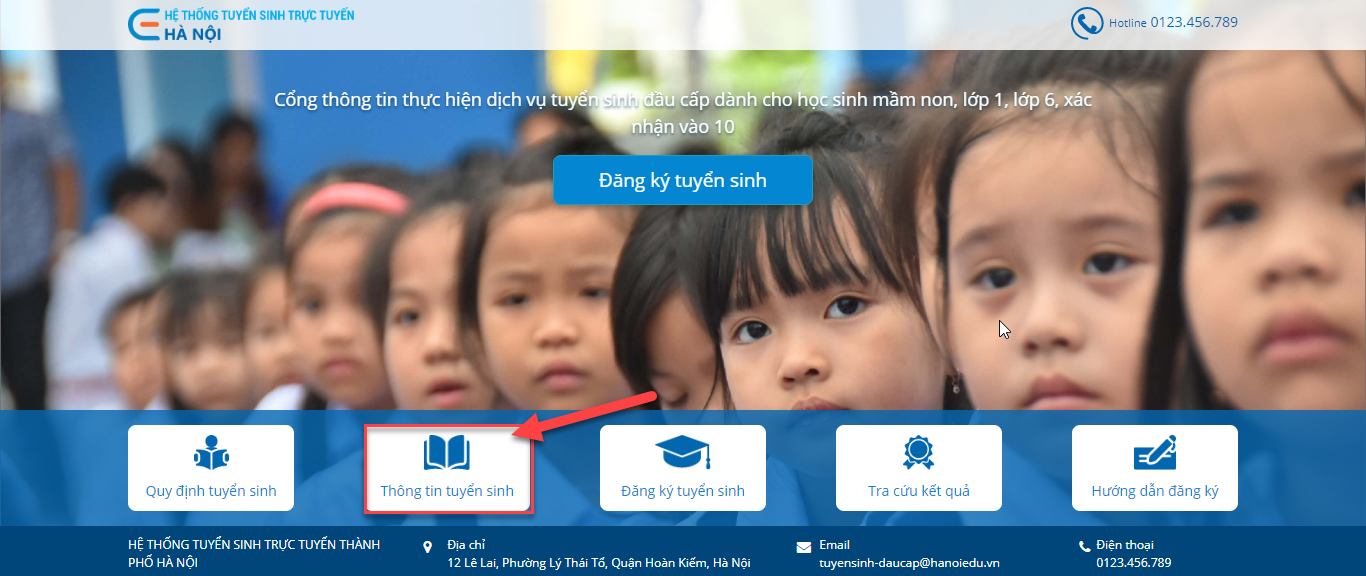 ChọnQuận/Huyện, CấphọcvàNămhọc.NhấnTìmkiếm.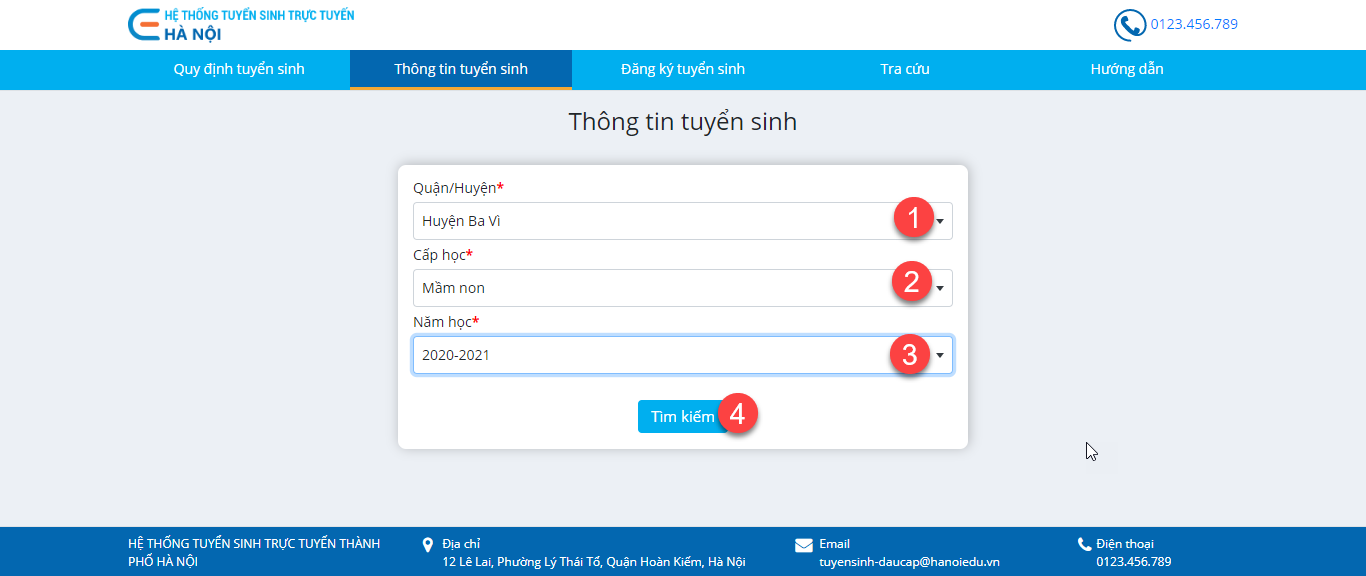 Phụhuynhnhấnvàotrườngđểxem chi tiếtthông tin tuyểnsinh.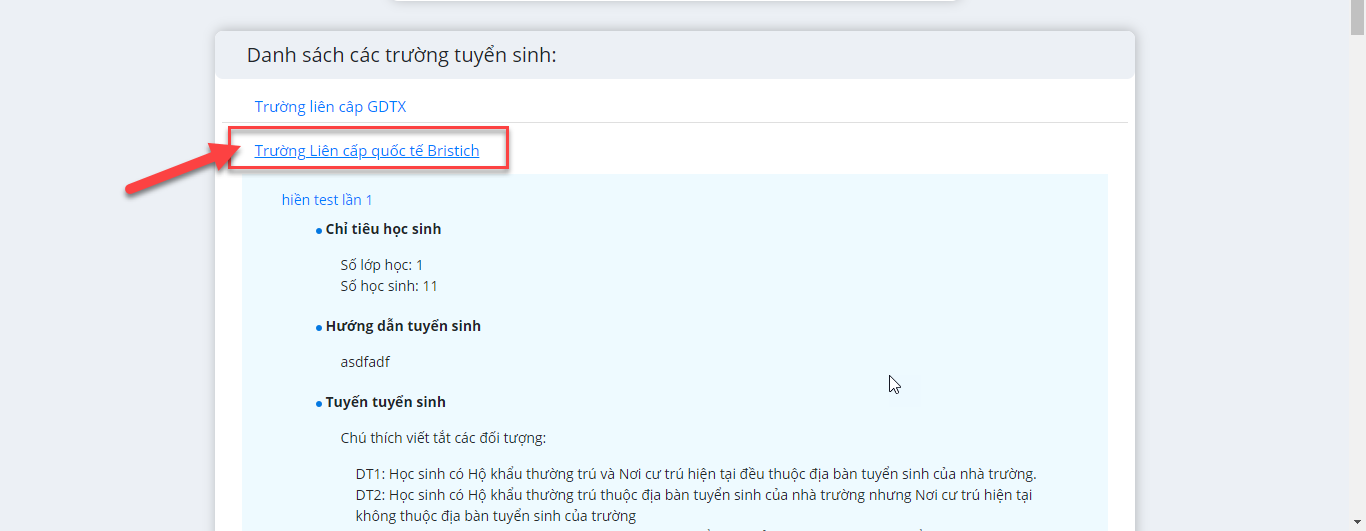 Phầnmềm:QuảnlýtrườnghọcNội dung:HướngdẫnchứcnăngTracứuthông tin tuyểnsinhHàNội, Ngày06tháng 05năm 2020